1.	 Názov vysvedčenia/osvedčenia 1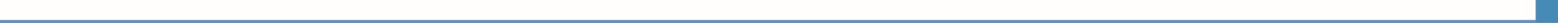 Študijný odbor 6456 H Pánsky kaderník - Holič2	. Preklad názvu vysvedčenia/osvedčenia 2Field of Study 6456 H Barber (en)3. Charakteristika zručností a kompetenciíTypický držiteľ vysvedčenia/osvedčenia je spôsobilý:uplatňovať zásady bezpečnosti a ochrany zdravia pri práci a hygienické predpisy v oblasti kaderníckych služieb, postupovať podľa prevádzkového poriadku, princípov dezinfekcie, dezinsekcie, sterilizácie a jej druhov, posúdiť aktuálny stav kvality pokožky hlavy a určiť typ vlasov na základe diagnostiky,používať kadernícke  prístroje, náradie a materiály podľa jednotlivých kaderníckych úkonov (britva, strihací strojček),umyť vlasy vhodnými prípravkami na umývanie vlasov podľa typu vlasov, poskytnúť masáž hlavy rôznymi technikami pomocou ručnej masáže a pomocou elektrických prístrojov,vykonávať vodovú a fúkanú onduláciu, upraviť vlasy do tvaru účesu,zhotovovať módne, spoločenské, svadobné a súťažné účesy, uplatňovať rôzne technologické postupy a techniky strihania vlasov, stanoviť diagnózu vlasov, fúzov a brady,aplikovať techniky vodovej ondulácie:  sušenie, sušenie cez prsty, sušenie do tvaru účesu, fúkaná ondulácia,upraviť vlasy do tvaru účesu, zhotoviť módny účes, vytvoriť vlastný návrh účesov, uplatňovať technologické postupy pánskeho holenia,uplatňovať technologické postupy úpravy fúzov a brady, aplikovať módne trendy vo farbení vlasov, fúzov a brady,zabezpečiť ošetrenie vlasov, fúzov a brady po farbení a odfarbovaní,aplikovať nové farbiace prípravky a technologické postupy podľa návodu výrobcu, aplikovať najnovšie metódy práce pri farbení vlasov, fúzov a brady,aplikovať vhodné kozmetické a regeneračné prípravky na pestovanie vlasov, fúzov a brady a používať ich podľa správneho technologického postupu.4. 	Okruh povolaní, ktoré je držiteľ vysvedčenia/osvedčenia oprávnený vykonávať 3Absolvent sa uplatní vo vlasových štúdiách a kaderníckych salónoch v prevádzkach hotelov a liečebných zariadení, v kaderníckych dielňach televízie, divadiel a pod. pri úprave vlasov, fúzov a brady  u pánov. Uplatní sa vo firmách zaoberajúcich sa výrobkami vlasovej kozmetiky a poskytujúcich poradenské služby.5. 	Oficiálny rámec vysvedčenia/osvedčenia5. 	Oficiálny rámec vysvedčenia/osvedčeniaInštitúcia, ktorá vydala vysvedčenie/osvedčenieOrgán, ktorý akreditoval vzdelávací program (resp. uznal vysvedčenie/osvedčenie)Ministerstvo školstva, vedy, výskumu a športu SRStromová 1813 30 BratislavaTel.: +421 2/59 374 111www.minedu.sk Stupeň dosiahnutého vzdelania v národnom alebo európskom systéme 1 Hodnotiaca stupnica/požiadavky na úspešné ukončenie vzdelávania  SKKR/EKR: 3UspelNeuspelPrístup k vzdelávaniu vedúcemu k ďalšiemu stupňu vzdelania 1Medzinárodné dohody o uznávaní kvalifikácií 1Právny predpisPrávny predpisZákon č. 568/2009 Z. z. o celoživotnom vzdelávaní a o zmene a doplnení niektorých zákonov v znení neskorších predpisov a vyhláška č. 97/2010 Z. z. v znení neskorších predpisovZákon č. 568/2009 Z. z. o celoživotnom vzdelávaní a o zmene a doplnení niektorých zákonov v znení neskorších predpisov a vyhláška č. 97/2010 Z. z. v znení neskorších predpisov6.	 Oficiálne uznané spôsoby získania vysvedčenia/osvedčenia6.	 Oficiálne uznané spôsoby získania vysvedčenia/osvedčeniaAbsolvovaný akreditovaný vzdelávací program v rozsahu 350 hod.Preukázaná odborná praxAbsolvovaný akreditovaný vzdelávací program v rozsahu 350 hod.Preukázaná odborná prax7. 	Doplňujúce informácie7. 	Doplňujúce informácieVstupné požiadavky 1Vstupné požiadavky 1Viac informácií (vrátane informácie o národnom systéme kvalifikácií)Viac informácií (vrátane informácie o národnom systéme kvalifikácií)Viac informácií nájdete na stránke www.minedu.sk, časť Celoživotné vzdelávanie, Informačný systém ďalšieho vzdelávania, Skúšky na overenie odbornej spôsobilosti http://isdv.iedu.sk/Eligibility.aspx a na internetovej stránke príslušného držiteľa oprávnenia na overenie odbornej spôsobilosti. Viac informácií nájdete na stránke www.minedu.sk, časť Celoživotné vzdelávanie, Informačný systém ďalšieho vzdelávania, Skúšky na overenie odbornej spôsobilosti http://isdv.iedu.sk/Eligibility.aspx a na internetovej stránke príslušného držiteľa oprávnenia na overenie odbornej spôsobilosti. Národné centrum EuropassNárodné centrum EuropassŠtátny inštitút odborného vzdelávania 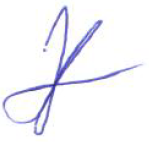 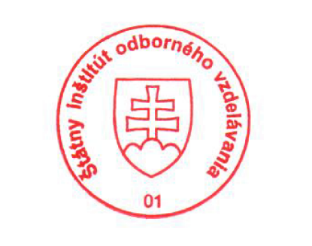 Bellova 54/a,837 63 Bratislavaeuropass@siov.sk www.europass.skŠtátny inštitút odborného vzdelávania Bellova 54/a,837 63 Bratislavaeuropass@siov.sk www.europass.sk